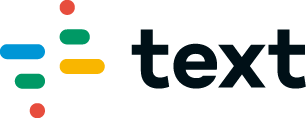 PROGRAMACIÓ D’AULA UNITAT 13La narrativa, la poesia i el teatre a partir dels anys seixantaCOMPETÈNCIES ESPECÍFIQUESCE6 Seleccionar i contrastar informació procedent de diferents fonts, avaluant-ne la fiabilitat i pertinència en funció dels objectius de lectura i evitant els riscos de manipulació i desinformació, i integrar-la i transformar-la en coneixement per comunicar-la adoptant un punt de vista crític i personal alhora que respectuós amb la propietat intel·lectual, especialment en el marc de la realització de treballs d’investigació sobre temes del currículum.CE7 Seleccionar i llegir de manera autònoma obres rellevants de la literatura contemporània com a font de plaer i coneixement, configurant un itinerari lector que s'enriqueixi progressivament quant a diversitat, complexitat i qualitat de les obres, i compartir experiències lectores, per construir la pròpia identitat lectora i gaudir de la dimensió social de la lectura.CE8 Llegir, interpretar i valorar obres rellevants de la literatura catalana, castellana i hispanoamericana, utilitzant un metallenguatge específic i mobilitzant l'experiència biogràfica i els coneixements literaris i culturals, per establir vincles entre textos diversos que configurin un mapa cultural i eixamplin les possibilitats de gaudir de la literatura i de crear textos d'intenció literària.CE10 Posar les pràctiques comunicatives al servei de la convivència democràtica, la resolució dialogada dels conflictes i la igualtat de drets de totes les persones, utilitzant un llenguatge no discriminatori i rebutjant els abusos de poder a través de la paraula per afavorir-ne un ús eficaç, ètic i democràtic del llenguatge.CRITERIS D’AVALUACIÓ6.1 Elaborar treballs d’investigació de manera autònoma, en diferents suports, sobre diversos temes d’interès acadèmic, personal o social que impliquin localitzar, seleccionar i contrastar informació procedent de diferents fonts, amb una atenció especial a la gestió del seu emmagatzematge i de la seva recuperació, així com a l’avaluació de la fiabilitat i la pertinència; organitzar-la i integrar-la en esquemes propis, i reelaborar-la i comunicar-la de manera creativa, adoptant un punt de vista crític i respectuós amb la propietat intel·lectual.6.3 Adoptar hàbits d’ús crític, segur, sostenible i saludable de les tecnologies digitals en relació amb la cerca i la comunicació de la informació.7.1 Triar i llegir de manera autònoma obres rellevants que es relacionin amb les propostes de lectura guiada, incloent-hi l’assaig literari i les obres actuals que estableixin connexions amb la tradició, i deixar constància del progrés de l’itinerari lector i cultural personal mitjançant l’explicació argumentada dels criteris de selecció de les lectures, de les formes d’accés a la cultura literària i de l’experiència de lectura.7.2 Compartir l’experiència lectora utilitzant un metallenguatge específic i elaborar una interpretació personal establint vincles argumentats amb altres obres i altres experiències artístiques i culturals.8.1 Constatar el canvi en el panorama polític català amb la fi del règim franquista i l’aprovació de l’Estatut d’Autonomia. Reflexionar sobre les transformacions socials que es van derivar de l’obertura de nous horitzons, especialment entre els joves. Conèixer el col·lectiu Ofèlia Dracs i la seva contribució en la narrativa de gènere en català. Valorar la narrativa dels anys setanta a l’actualitat en la figura d’alguns dels autors més rellevants: Terenci Moix, Montserrat Roig, Jaume Fuster, Maria Antònia Oliver, Jaume Cabré, Quim Monzó, Jesús Moncada, Isabel-Clara Simó, Maria Barbal, Ferran Torrent, Albert Sánchez Piñol, Toni Sala i Najat El Hachmi. Identificar el perfil psicològic dels personatges de La salvatge. Reconèixer els canvis de punt de vista narratiu que es donen en l’obra Jo confesso. Esbrinar el paper que van tenir les companyies teatrals en els Jocs Olímpics celebrats a Barcelona l’any 1992. Reflexionar sobre la incidència de la cultura catalana al món a partir del discurs inaugural de la Fira del Llibre de Frankfurt de l’any 2007. Constatar quin és el panorama de la poesia dels anys setanta a l’actualitat. Valorar els autors més representatius de la poesia d’aquest període. Analitzar poemes de Narcís Comadira i Maria-Mercè Marçal. Constatar quin és el panorama del teatre a partir dels anys setanta i fins a l’actualitat. Valorar els autors més representatius del teatre d’aquest període. Reflexionar sobre el pas del temps a través d’un fragment d’Olors. Analitzar el perfil dels personatges d’El mètode Grönholm.8.2 Desenvolupar projectes d’investigació que es concretin en una exposició oral, un assaig o una presentació multimodal, mitjançant l’establiment de vincles argumentats entre les obres de la literatura catalana, castellana i hispanoamericana des de l’últim quart del segle XIX fins al segle XXI, objecte de lectura guiada, i altres textos i manifestacions artístiques d’ahir i d’avui, en funció de temes, tòpics, estructures, llenguatge, recursos expressius i valors ètics i estètics, i explicitant la implicació i la resposta personal del lector a la lectura.8.3 Crear textos personals o col·lectius amb intenció literària i consciència d’estil, en suports diferents i amb ajuda d’altres llenguatges artístics i audiovisuals, a partir de la lectura d’obres o fragments significatius en què s’utilitzin les convencions formals dels diversos gèneres i estils literaris.10.1. Identificar i rebutjar els usos discriminatoris de la llengua, els abusos de poder a través de la paraula i els usos manipuladors del llenguatge a partir de la reflexió i l'anàlisi de les elements lingüístics, textuals i discursius utilitzats, així com dels elements no verbals que regeixen la comunicació entre les persones.10.2. Utilitzar estratègies per a la resolució dialogada dels conflictes i la recerca de consensos tant a nivell personal com educatiu i social.SABERSEducació literària● Lectura autònoma: processos i estratègies- Lectura d'obres rellevants de la literatura universal contemporània, que suscitin reflexió sobre el propi itinerari lector, així com la inserció en el debat interpretatiu de la cultura, amb especial atenció als següents aspectes.- Selecció de les obres amb l'ajuda de recomanacions especialitzades. - Participació activa en el circuit literari i lector i en altres experiències culturals en context presencial i digital. Utilització autònoma de tota mena de biblioteques.- Expressió argumentada dels gustos lectors personals. Diversificació del corpus llegit, atenent els circuits comercials del llibre i distingint entre literatura canònica i de consum, clàssics i bestsellers.- Comunicació de l'experiència lectora utilitzant un metallenguatge específic i atenent a aspectes temàtics, gènere i subgènere, elements de l'estructura i l'estil i valors ètics i estètics de les obres.- Mobilització de l’experiència personal, lectora i cultural per establir vincles entre l'obra llegida i aspectes de l'actualitat i altres manifestacions literàries o artístiques.- Recomanació de les lectures en suports variats, atenent aspectes temàtics, formals i intertextuals.● Lectura guiada: processos i estratègies- Lectura i anàlisi de clàssics de les literatures catalana des de l'Edat Mitjana fins a l’últim quart del segle XIX, a partir d’itineraris temàtics o de gènere, amb especial atenció als següents aspectes.- Construcció compartida de la interpretació de les obres a través de discussions o converses literàries.- Anàlisi dels elements constitutius del gènere literari i la seva relació amb el sentit de l'obra, i dels efectes d’aquests elements i els seus recursos expressius en la recepció del lector. Efectes en la recepció dels seus recursos expressius.- Utilització de la informació sociohistòrica, cultural i artística per interpretar les obres i comprendre'n el lloc en la tradició literària.- Interpretació d’obres i comprensió del seu lloc en tradició literària a través de la utilització de la informació sociohistòrica, cultural i artística.- Establiment de vincles intertextuals entre obres i altres manifestacions artístiques en funció de temes, tòpics, estructures i llenguatges. Reflexió al voltant dels elements de continuïtat i ruptura.- Expressió argumentada de la interpretació dels textos, integrant els diferents aspectes analitzats i atenent els seus valors culturals, ètics i estètics. Lectura amb perspectiva de gènere.- Lectura expressiva, dramatització i recitat d’obres i fragments literaris atenent a les processos de comprensió, apropiació i oralització implicats.- Creació de textos d'intenció literària a partir de les obres llegides.CONTINGUTS1 El context social i polític2 El context literari3 Terenci Moix4 Montserrat Roig5 El col·lectiu Ofèlia Dracs6 Jaume Fuster7 Maria Antònia Oliver8 Jaume Cabré9 Quim Monzó10 Jesús Moncada11 Isabel-Clara Simó12 Maria Barbal13 Ferran Torrent14 Albert Sánchez Piñol15 Toni Sala16 Najat El HahmiPOSA’T A PROVA Activitats d’entrenament de les PAU i comentari de text a partir de la lectura del poema “Súplica”, de Joan Margarit.